Муниципальное бюджетное образовательное учреждение«Детский сад №210 «Лучик» города Чебоксары Чувашской РеспубликиКонспект родительского собрания на тему:«Безопасность детейв сети Интернет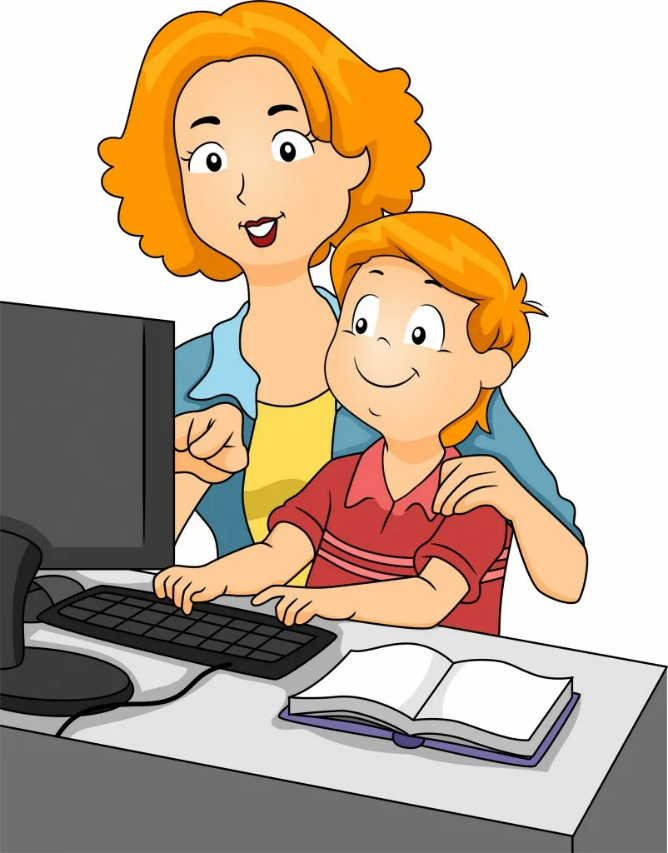 или родители и дети – вместе в Интернете»Составила: Тимофеева М. Г.Цель: Показать родителям важность, а также значимость проблемы формирования у детей сетевого этикета.  Задачи:       Актуализировать проблему безопасности детей в сети интернет;    Побудить родителей задуматься о собственной роли и ответственности о безопасности детей в сети интернет;     Формировать у родителей чувство ответственности за безопасность своегоребёнка; Предложить практические советы по организации безопасного взаимодействия ребенка с компьютером/телефоном. Повышать педагогическую культуру и грамотность родителей.  Форма проведения: собрание-дискуссия.Участники: воспитатели, психолог, родители воспитанников.Подготовительная работа: мультимедийная презентация «Безопасность детей в сети Интернет или родители и дети – вместе в Интернете», видеозапись интервью детей для игры «Устами младенца», разучивание с детьми песни «Песенка о нашей семье».Оборудование и материалы: чистые листы бумаги, ручки; флешка с записями мультимедийной презентации «Безопасность детей в сети Интернет или родители и дети – вместе в Интернете», видеозаписью интервью детей для игры «Устами младенца»; ноутбук, проектор.План проведения родительского собрания:	Водная часть.	Основная часть.1.   Вступительное слово. 2. Дискуссии на темы «Досуг моего детства», «Игры и развлечения современных детей» (работа родителей в группах), обмен мнениями.3.   Дидактическая игра «Устами младенца».4.  Дискуссия на тему «Интернет – друг или враг» (работа родителей в группах).5.   Составление синквейна.6.   Консультация «Безопасность детей в сети Интернет или родители и дети          – вместе в Интернете».	Итог. Вывод.Ход собрания:(Исполняется детьми песня «Песенка о нашей семье»мотив "Песенки о медведях")1.Где-то на белом свете наша семья живет,Горя и бед не знает, дружною слывет.Вместе читаем книги, вместе в кино идем,В праздник поем и пляшем, в будни дела найдем!Ла-ла-ла... Дружная у нас семья!2.Мама белье стирает, сын подметает пол,Папа обед готовит, слушая футбол.Спорится вмиг работа, каждый к труду привык.И отдыхать умеем, мы можем съездить на рыбалку…Ла-ла-ла... Дружная у нас семья!Дети уходят.Воспитатель: Дети – это неотъемлемая часть нашей жизни, её украшение. Они радуются и грустят вместе с нами. Мы открываем для них огромный мир, но и сами постоянно учимся у них, ведь они наше отражение: каковы мы, таковы и они.Воспитатель: Здравствуйте, уважаемые родители, мы очень рады, что вы нашли время прийти на нашу встречу под названием «Безопасность детей в сети Интернет или родители и дети – вместе в Интернете».Работа в группах ««Досуг моего детства».Воспитатель: Прошу Вас разделится на две группы и предлагаю Вам мысленно отправиться далекое прошлое и вспомнить свое детство. Какие главные развлечения у вас всплывают в памяти? Какими играми Вы были увлечены? Как организовывали свободное время? Сформулируйте и запишите это на листах бумаги.Воспитатель: На основании только что проделанной работы составьте от группы общий список «Досуг моего детства».«Досуг моего детства».Воспитатель:Прошу представителей групп озвучить списки игр.Родители зачитывают свои ответы с комментариями.«Игры и развлечения современных детей».Воспитатель: А теперь, напишите какие главные развлечения, игры любят ваши дети? Как организовано свободное время? Родители зачитывают названия игр, занятий проводимые досуги с комментариями.Воспитатель:Судя по ответам, игры Вашего детства были немного иными, чем игры ваших детей «Казаки-разбойники», «Салки», «Прятки», «Глухой телефон», «Футбол» и т. д., чтение интересных книг о великих открытиях, исторических романов позволяло Вам с пользой провести свободное время.Современные дети совсем по-другому смотрят на организацию досуга. Сегодня главное развлечение для ребенка – компьютер. Наши дети, это поколение родившиеся со смартфоном в руках, так как сразу после рождения ребенок погружается в мир технологий и гаджетов.Игра «Устами младенца».Воспитатель: А как хорошо дети разбираются в этом (компьютерах и гаджетов), мы с Вами убедимся, поиграв в игру «Устами младенца». Посмотрите видеосюжеты, где они объясняют значение слова, не называя его. В любой момент каждый из вас может подать сигнал с помощью музыкального инструмента, лежащего перед вами, чтобы прервать сюжет и назвать слово.Дети объясняют значения слов: мышка, компьютер, гаджет.Воспитатель: А теперь предлагаю немного отдохнуть, выполнить упражнения для снятия напряжения глаз. 1. На счёт 1-4 закрыть глаза с напряжением, на счёт 1-6 раскрыть глаза.2. Посмотреть на кончик носа на счёт 1-4, а потом перевести взгляд вдаль на счёт 1-6.3. Не поворачивая головы, медленно делать круговые движения глазами: вверх-вправо-вниз-влево и в обратную сторону: вверх-влево-вниз-вправо, затем посмотреть вдаль на счёт 1-6.4. Держа голову неподвижно, перевести взор и зафиксировать его: на счёт 1-4 вверх, на счёт 1-6 –прямо. Проделать движения глазами по диагонали сначала в одну, потом в другую сторону, затем, на счёт 1-6, посмотреть прямо.5. Посмотреть на кончик указательного пальца, удалённого от глаз на расстоянии 25-30 см, на счёт 1-4 медленно приблизить его к кончику носа, потом, опять же, глядя на кончик пальца, удалять на то же расстояние.6. «Метка на стекле»: переводить взгляд с метки на стекле окна (красный кружок диаметром 3-5 мм) на выбранный предмет вдали за окном.7.Перемещать взгляд по траекториям: по восьмёрке, по часовой стрелке и против.Упражнения выбираются по желанию, каждое из них повторяется 4-5 раз. Общая длительность офтальмотренажа должна ровняться 2 мин.Воспитатель: Компьютеры уже давно и прочно проникли во все сферы деятельности человека. Они используются и на работе, и дома, и в школе, и даже в детском саду. С одной стороны, они очень облегчают нашу жизнь, а с другой – мы вынуждены платить своим здоровьем. Так что же приносят компьютеры нашим детям – больше пользы или вреда? И как правильно организовать общение ребёнка с компьютером/телефоном, чтобы он не попал в зависимость от него? Дискуссия на тему «Интернет – друг или враг».  Работа родителей в группах.Воспитатель: Раскрыть эту тему нам поможет дискуссия «Интернет – друг или враг».1 группа – доказывают, что интернет положительно влияет на ребенка.2 группа – называют отрицательные моменты влияния интернета на ребенка.В течении 5 минут можете обсудить, затем представители каждой группы зачитывают ответы. Обсуждение - дискуссия.Положительные моменты:1.развитие мелкой мускулатуры руки, моторики;2.познавательная мотивация;3.выработка усидчивости;4.улучшение памяти, внимания;5.ориентирование в современных технологиях;6.быстрое нахождение нужной информации, следовательно, увеличение свободного времени.7.возможность общения.Отрицательные моменты:1.большая нагрузка на глаза;2.стеснённая поза;3.развитие остеохондроза;4.излучение;5.заболевания суставов кистей рук;6.психическая нагрузка;7.телефонная зависимость;8.нервно-эмоциональное напряжение;9.ребёнок забывает о реальном мире;10.замена общения.Воспитатель: Для подведения итога попробуем составить «синквейн», метод обучения по технологии развития критического мышления.Совместное составление синквейна. Психолог: Чтобы интернет принес пользу, а не вред, нужно соблюдать определённые правила безопасного использования интернета в соответствии с возрастом. (мультимедийная презентация «Безопасность детей в сети Интернет или родители и дети – вместе в Интернете»).       Во время первого знакомства с Интернетом закладывается фундамент для его последующего использования и формирования хороших манер у детей. Детям дошкольного возраста нравится установленный порядок, и это является идеальным способом развития у детей навыков безопасного использования Интернета. Дети до 7 лет могут не полностью понимать информацию, доступную в Интернете, и, например, не отличать рекламу от действительного содержимого. В этом возрасте родителям необходимо помогать детям в поиске подходящего материала. Дети часто не видят разницы между использованием Интернета и играми или рисованием на компьютере. • На этом этапе родители могут установить первые внутренние правила использования компьютера.• Время, проводимое за компьютером, необходимо ограничить по причинам, связанным со здоровьем.• Поместите компьютер, например, в гостиной. При использовании интернета дошкольниками рекомендуется присутствие взрослого.• Доступ к интернету для дошкольников необходимо ограничить до списка знакомых веб-сайтов, выбранных заранее. Более подготовленные дети могут найти знакомые сайты в меню «Избранное» обозревателя Интернета.• Самым безопасным решением является создание для ребенка персональной рабочей среды, в которой выбор сайтов ограничивается только указанными сайтами.Воспитатель: Родители, своим примером показывайте детям, что вы тоже соблюдаете все правила работы с компьютером. Не забывайте, ведь они наше отражение: как мы, так и они поступают. Так, соблюдая некоторые правила, компьютер станет другом и помощником вашему ребенку. А лучше меньше сидите за компьютером, больше гуляйте на свежем воздухе, общайтесь, играйте развивающие, интеллектуальные игры…Решения собрания:1.Больше времени уделять ребенку, общаться с ним, тем самым быть в курсе всех событий, всегда чувствовать ответственность за безопасность своего ребёнка.2.Соблюдать рекомендации по предупреждению компьютерной зависимости у ребёнка. Воспитатель: Наше родительское собрание подошло к концу. В завершении, я хочу поделиться с Вами памяткой «Безопасное использование интернета в соответствии с возрастом». Спасибо за внимание!Положительные моментыОтрицательные моментыКомпьютерКомпьютерсовременныйзатягиваетумныйкалечитпомогаетвредитучитразвивает